الأحاديث الأربعون الفلسطينيةشرح الحديث العاشر(النَّبِيُّ مُحَمَّد ﷺ إِمَامُ الْأَنْبِيَاءِ لَيْلَةَ الْإِسْــرَاءِ فِي الْمَسْجِـدِ الْأَقْصَى)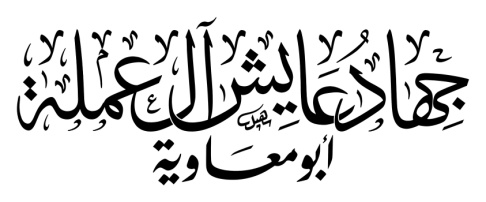                                                                                                                تم النشر  بتاريخ 5/12/2016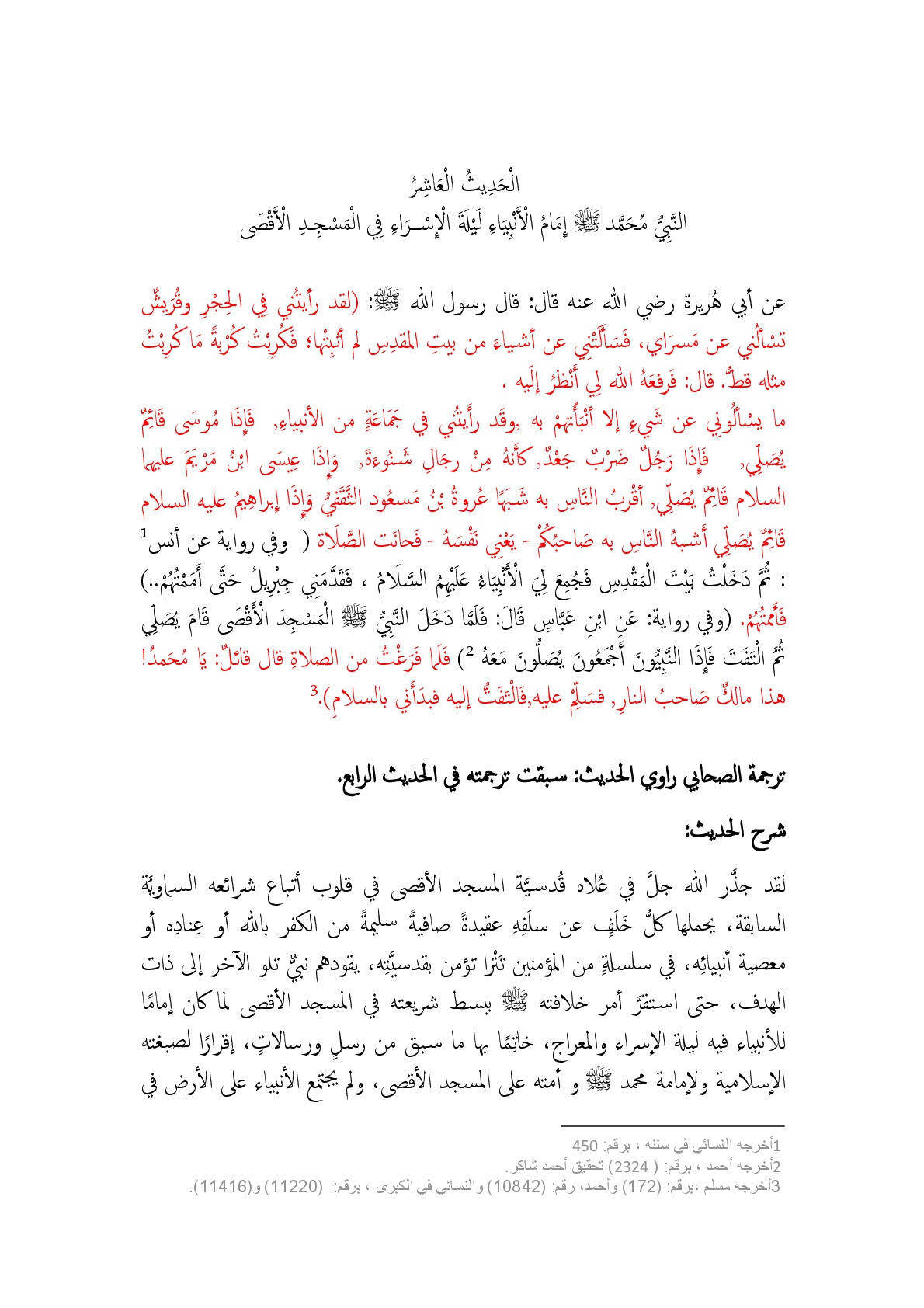 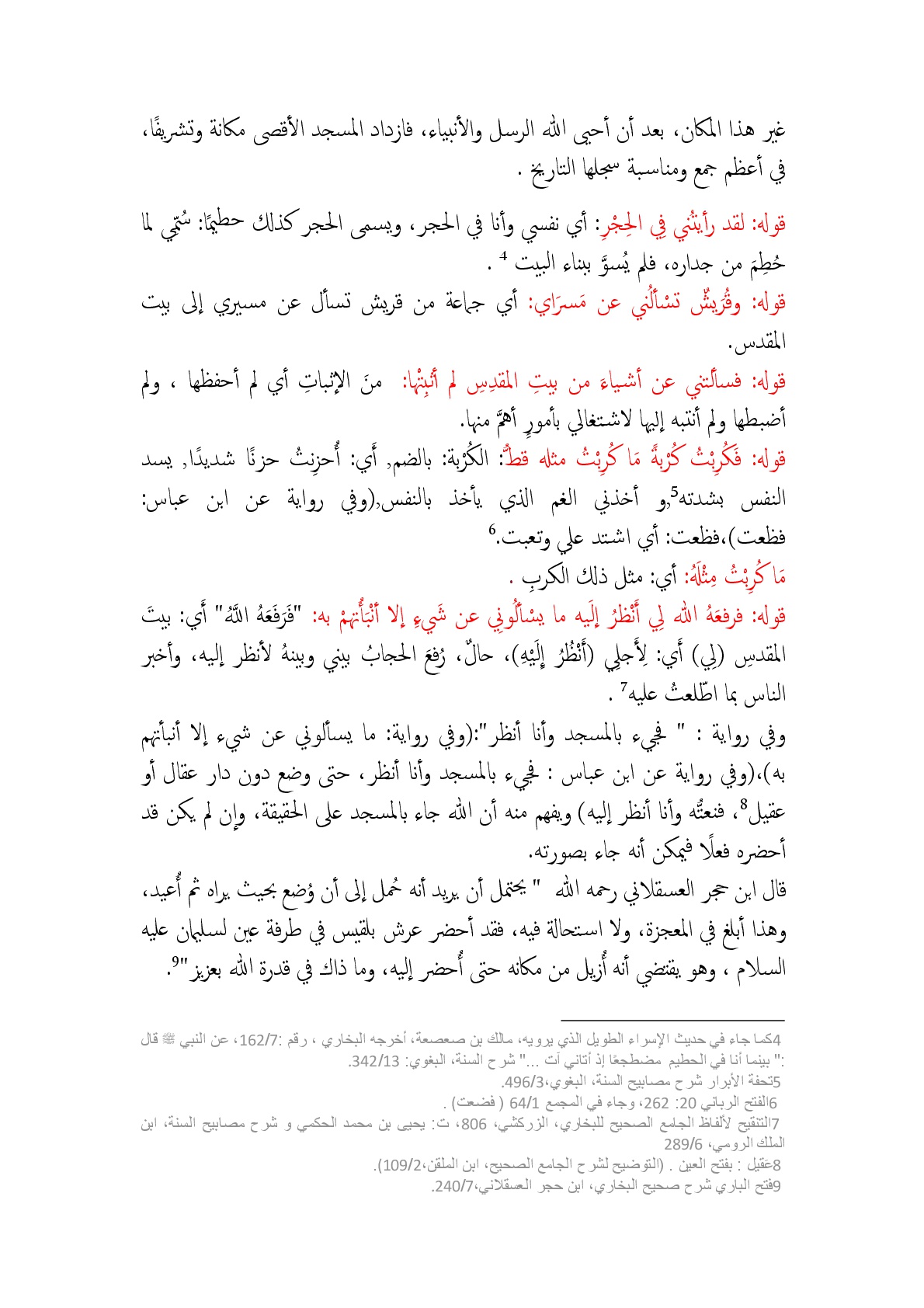 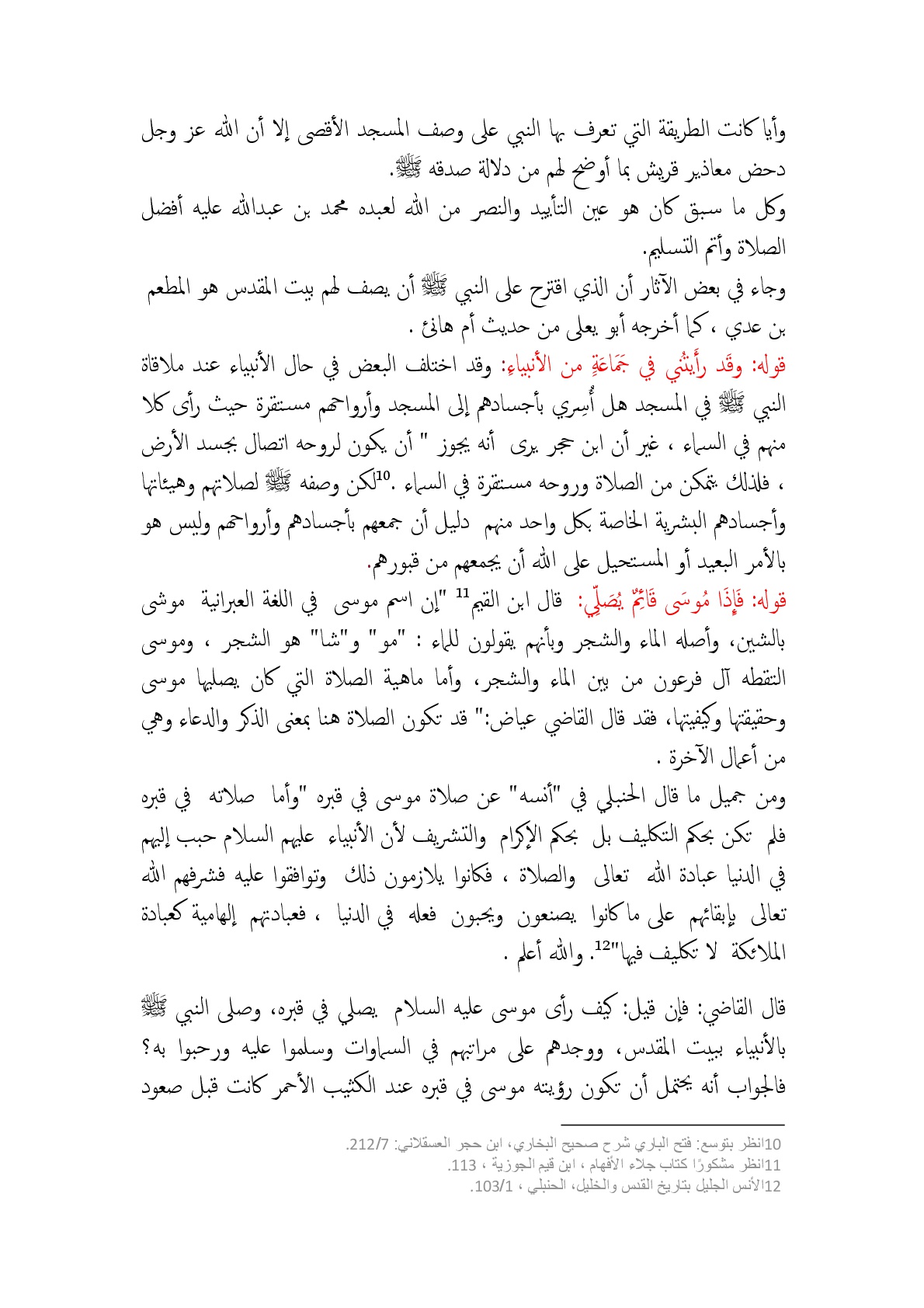 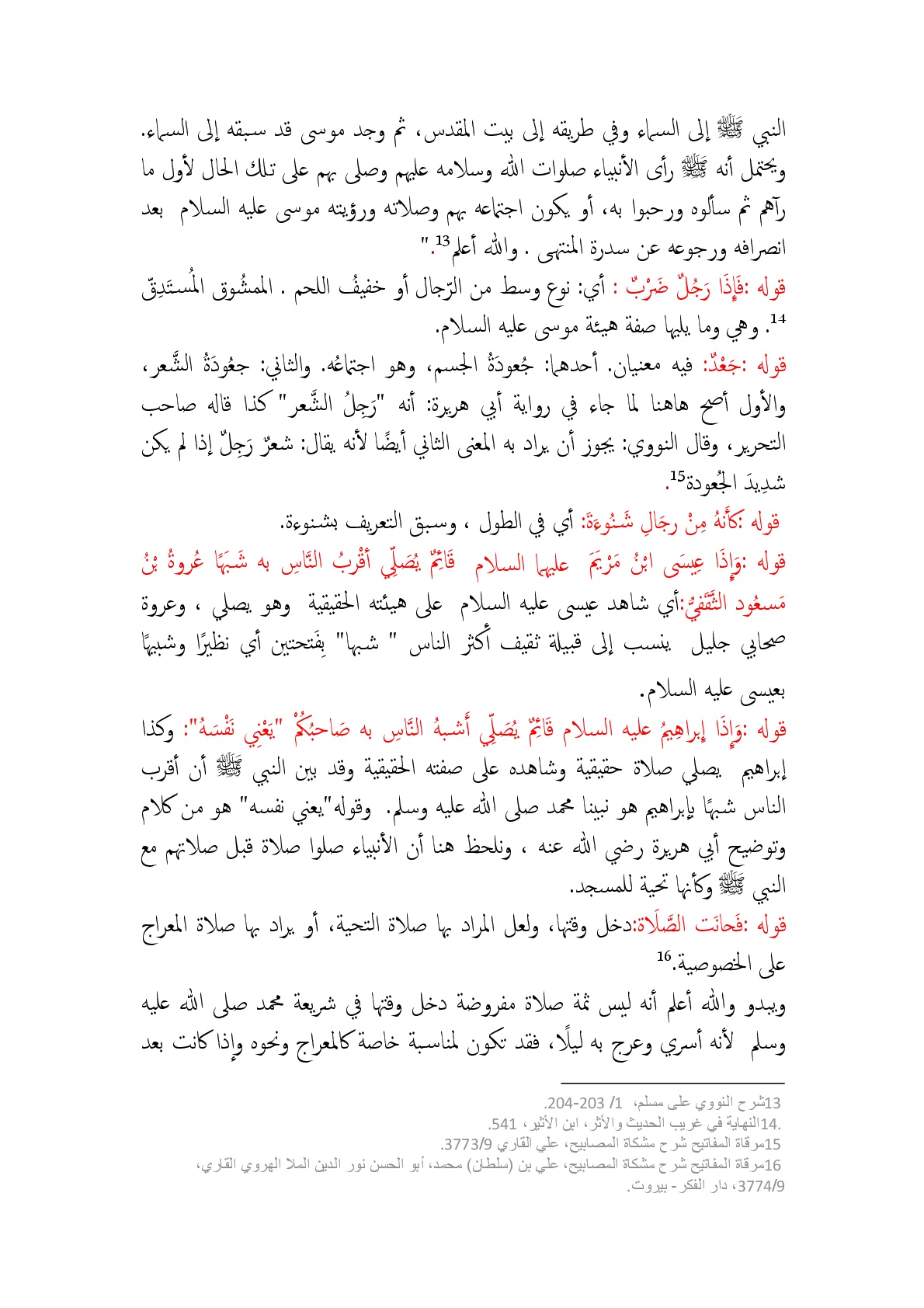 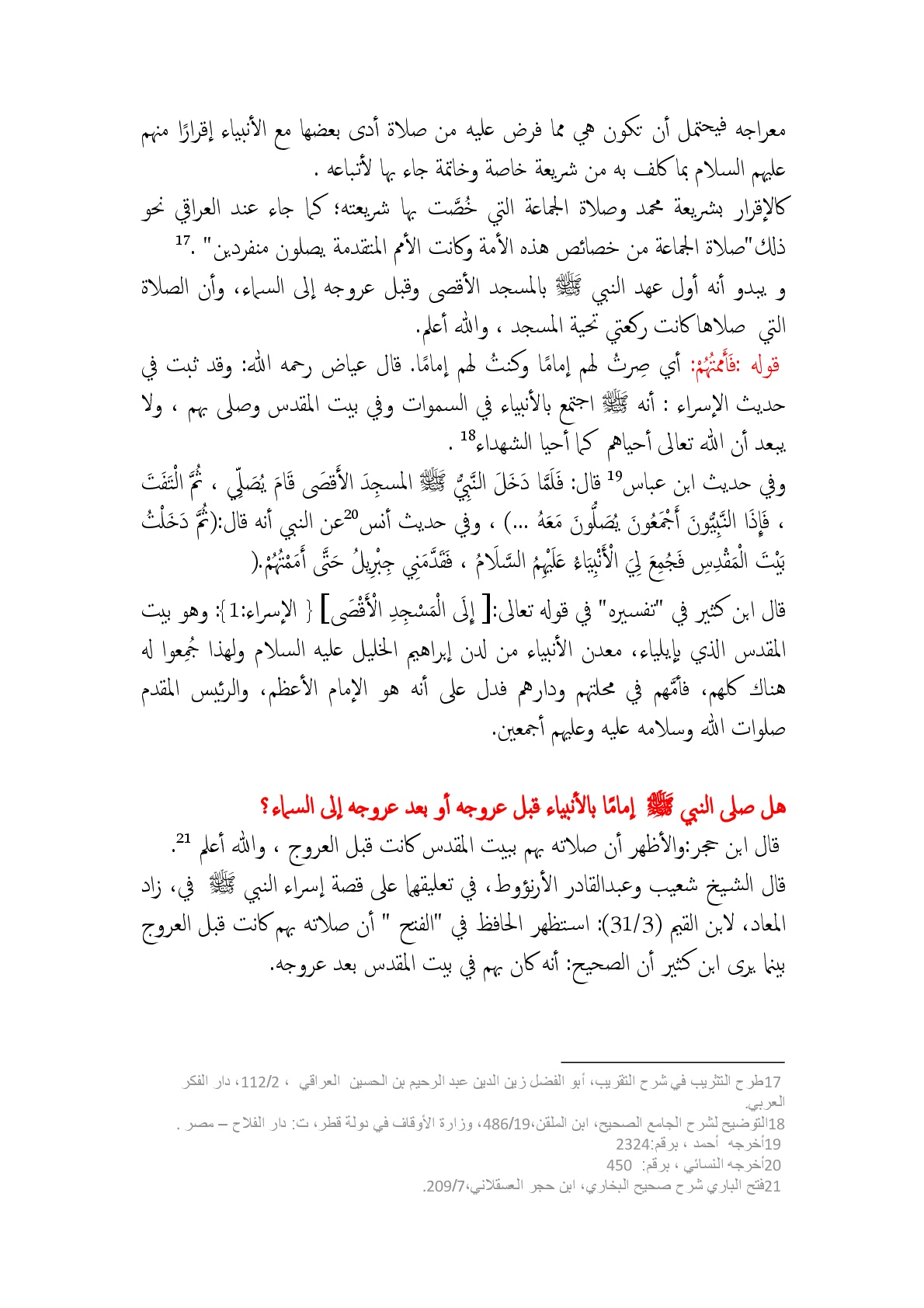 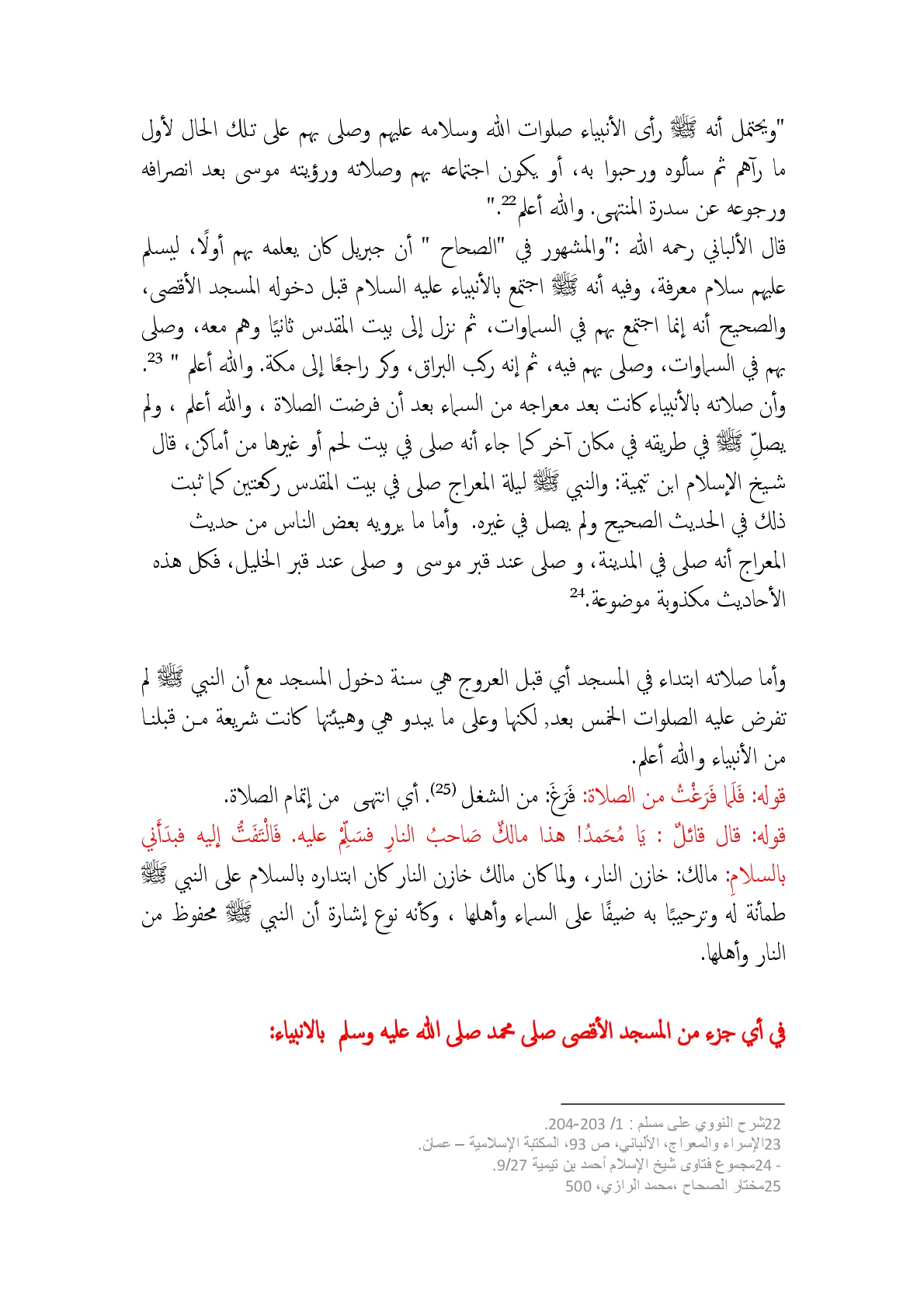 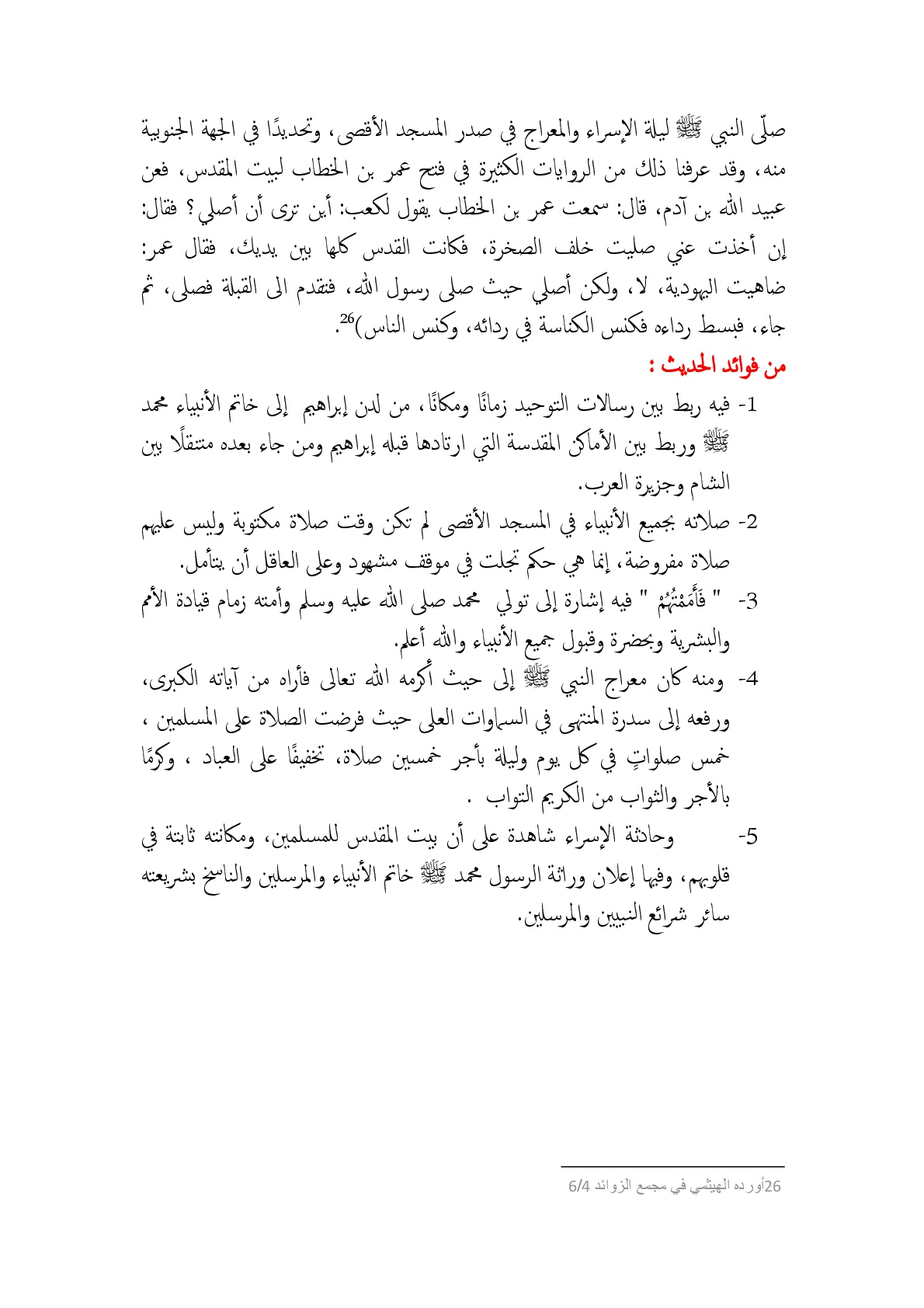 